Occupational Life Skills ProgramOLS 136 CitizenshipIntegrating Sustainability Fall 2013Cyndie-Lea WangConnecting sustainability to our discipline - People with disabilities have often felt disempowered and been treated as a burden. My students with disabilities will examine what their interpretation of a sustainable world view is and what they can do to bring about the changes necessary to fulfill that vision. This may involve educating themselves, educating others, becoming active citizens through politics, environmental projects, and community service.Teaching portfolioSustainability outcomes linked to course outcomesTeaching Strategies – The strategy I use most often is to work through a problem with the whole class and then assign similar problems to small groups and facilitate their working through these issues and then teaching the rest of the class about their solutions. I am stealing the activity one of my sustainability classmates showed where students put ideas on sticky notes and then other students organize them. ActivitiesDigging into Sustainability – Sustainability Outcomes 1,3; OLS bShow students the Venn Diagram of The 3 P’s. Starting creating common understanding by defining the words in this context. First People, Profit, and Planet. Then Bearable, Viable, and Equitable. Finally as a class define Sustainability. Students will be graded on participation, critical thinking, and social skills.Community Contributions – Sustain 2, 3, 4; OLS b, fSplit the class into small group and have each group brainstorm unique contributions the disability community can make to resolving challenges to sustainability. Put sticky notes on the table for each idea. Have groups rotate to the next table and organize sticky notes into the 3 P’s. Move groups again and have students pull out ideas they can and will actually adopt in their lives. Students will be graded on participation, critical thinking, and social skills.Action Plans – Sustain 2, 3, 4, 5, 6; OLS b, f, gBased on the Community Contributions activity have class craft an action plan of how our class can contribute towards increasing sustainability in our community. Steer towards a service project and have a few in my back pocket just in case. Then students will begin working on individual action plans of what they are willing and able to do towards building a sustainable future. Students will be graded on participation, critical thinking, leadership and social skills.Feed the Soul – Sustain 2, 6; OLS f, gTalk about how we lose motivation over time and ways to keep our energy up. Have students write a letter to their future selves about why they feel passionately now about their action plan and what they can do if their future self has lost motivation (contact old classmates from the class, get involved in a community organization with a similar purpose, and so on). I will send the letter and a copy of their action plan to them one year from now. Students will be graded on participation, critical thinking, and social skills.SyllabusCourse Description: The purpose of this course is for students to learn how to engage in their community as a citizen. They will explore concepts of global citizens striving for a sustainable future. Students will learn how democracy in the United States began as a grounding for citizen engagement. Next students learn how laws are made and enforced. Third students learn the rights and responsibilities of an engaged citizen. Finally students will participate in a community activity where they experience self-advocacy around a disability issue they are passionate about. Students will create and participate in a service learning project of their own design to further experience active citizenship.Texts-United States Citizenship by Kristina M. Swann; PCI Educational Publishing 2005United States Law by Kristina M. Swann; PCI Educational Publishing 2005Student Responsibilities:On time to class with homework out ready to hand in and ready to participate. Repeatedly being late will affect passing grade.Use an organizer to keep track of schedule and coursework. Most items will be on the course website on MyBCC.If absent or late call 425-564-5206 or e-mail the instructor before class starts.  Turn in complete and quality homework on due date. Homework is your opportunity to express what you have learned.  Late homework may or may not be accepted by your instructor. There will be one opportunity to make up homework missed due to an absence. Missed assignments will affect your grade. If you are absent your homework is due on the due date. It is the student’s responsibility to find out what was missed and complete the homework on the date it is due.  Plagiarism will not be tolerated with possible suspension of OLS participation as stated by the Bellevue College Student Code of Conduct. Work is the student’s ideas and own words.  Asking for assistance is allowed but someone other than the student doing work or copying someone else’s work is prohibited.Attendance is required at the class community activity. Participation and assignments will be graded. No makeup assignments will be given.3 missed classes and a student will be in danger of not passing. Vacations, doctor appointments and all other activities should be scheduled outside of class time.Negative contributions will be dealt with swiftly; you may be redirected, asked to leave the class, or asked to talk with the program manager.  Difficult behaviors will initiate an action plan created by the student and instructor. If there is no change the instructor or student can as for assistance from the program manager. Dismissal from the program may occur with repeat occurrences per Bellevue College Student Code of Conduct.Performance Indicators- Problem Solving, Critical Thinking, and Social Thinking. To receive credit for this course, you must pass 10/15 performance indicators. (70%)Learning outcomes- Learning Outcomes are listed at the end of the syllabus. To receive credit for this course, you must pass 70% of the learning outcomes.Tentative Course ScheduleCommunity Activity:The Community Activity will be the 24th annual King County Legislative Forum presented by The Arc of King County, the King County Family Coalition and King County Board for Developmental Disabilities. It will be held on Monday, November 25, 2013 at the DoubleTree Suites in Southcenter. Sign-starts at 6:30pm and the program will be held from 7:00pm - 8:30pm. We will meet the King County members of the Washington State Legislature. More details to follow.Service Learning Project:The class will decide what activity we will do as a service learning project and we will complete the activity together outside of class time. The activity will be an act of citizenship and contribute to a sustainable future.OLSPerformance IndicatorsProblem SolvingPunctual and being presentIndependent workFlexibilityPrioritizing and time managementAccountability and reliabilityCritical ThinkingProfessionalismOpen mindednessSelf improvementAdvocacySelf-directed learnerSocial ThinkingPhysical presenceCommunicationRolesParticipationCollaboration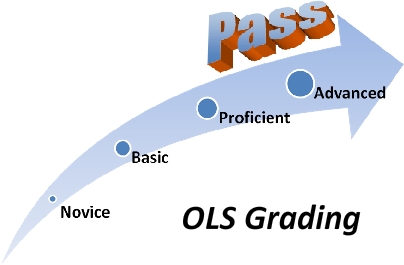  OLSCitizenship Section A  Learning OutcomesDescribe how foundational U.S. documents guide our government and citizenship Discuss current cultural and environmental issues that affect the point of view of a citizenExplain the general process of how laws are made and enforced Discuss how the voting process contributes to the greater community Explain the evolution of the Rights of U.S. Citizens (e.g. religion, race and color of skin, gender, and disabilities) Create and present a team project that connects freedom for all and freedom in one’s personal life Plan and complete a short field experience giving back to the community as an act of citizenship Present opinion on a relevant community issue within the student’s immediate communitySustainability OutcomesOLS 136 Outcomes1. Synthesize and communicate an understanding of social, economic, and environmental systems in the context of sustainability. 2. Apply an ethical perspective in which one views oneself as embedded in the fabric of an interconnected world. 3. Demonstrate connections between a student’s chosen course of study and sustainability. 4. Demonstrate technical skills and expertise necessary to implement sustainable solutions in solving problems related to the course. 5. Explain how sustainable thinking and decision-making contribute to solutions for current and emerging social, environmental and economic crises. 6. Apply practical solutions to real-world sustainability challengesa. Describe how foundational U.S. documents guide our government and citizenshipb. Discuss current cultural and environmental issues that affect the point of view of a citizenc. Explain the general process of how laws are made and enforcedd. Discuss how the voting process contributes to the greater communitye. Explain the evolution of the Rights of U.S. Citizens (e.g. religion, race and color of skin, gender, and disabilities)f. Create and present a team project that connects freedom for all and freedom in one’s personal lifeg. Plan and complete a short field experience giving back to the community as an act of citizenshiph. Present opinion on a relevant community issue within the student’s immediate communityMatching Outcomesb. can be integrated with 1 and 5d. can be integrated with 2, 4, 5, and 6e. can be integrated with 1, 2, and 3f. can be integrated with 6g. can be integrated with 4h. can be integrated with 2 and 5Matching Outcomesb. can be integrated with 1 and 5d. can be integrated with 2, 4, 5, and 6e. can be integrated with 1, 2, and 3f. can be integrated with 6g. can be integrated with 4h. can be integrated with 2 and 5OLS136 Citizenship Bellevue CollegeFall Quarter 2013September 23, 2013 – December 11, 2013Instructor:Cyndie-Lea WangInstructor email:cyndie-lea.wang@bellevuecollege.eduClass times:Tuesdays & Fridays, 10:15am-11:45amWeek 1Session 1(9/24/2013)OverviewDefine CitizenshipApply Perspective Taking to CitizenshipWeek 1Session 2 (9/27/2013)Citizenship & ImmigrationCitizenship in ActionWeek 2Session 3(10/01/2013)Community InvolvementSocio-economic, Political, Environmental IssuesWeek 2Session 4 (10/04/2013)How a Bill Becomes a LawU.S. Constitution & Bill of RightsWeek 3Session 5 (10/08/2013)Making LawsHouse of Representatives & SenateWeek 3Session 6 (10/11/2013)Enforcing lawsThree Branches of GovernmentHow the Supreme Court Enforces LawsWeek 4Session 7 (10/15/2013)History of VotingSocial and Political Views of Early AmericaWeek 4Session 8 (10/18/2013Assessment Politics of Health CareWeek 5Session 9 (10/22/2013)Political Party SystemRelevant Issues for AmericansWeek 5Session 10 (10/25/2013)Comparing CandidatesResearching PlatformsWeek 6Session 11 (10/29/2013)Political Party RelayCharacteristics and Behavior of VotersWeek 6Session 12 (11/01/2013)Performance ReviewsWeek 7Session 13 (11/05/2013)Political Interest Advocates for Disability CommunityDiscussion of Legislative ForumWeek 7Session 14 (11/08/2013)Review Political Parties & VotingIntroduction to Civil Rights and ADAWeek 8Session 15 (11/12/2013)Who Represents You?Prepare for Legislative ForumWeek 8Session 16 (11/15/2013)Describe ADAIdentify Improvements in ADAWeek 9Session 17 (11/19/2013)Develop Opinion Statement Advocating for People with DisabilitiesWeek 9Session 18 (11/22/2013)Oppression in US HistoryIdentify Historically Disadvantaged GroupsWeek 10Session 19 (11/26/2013)History of Civil Rights in the USCurrent Civil Rights IssuesWeek 10Session 20(11/25/2013)Community Activity-Evening Event(See below)Week 10(11/29/2013)No ClassWeek 11 (12/03/2013)No Class due toCommunity ActivityWeek 11 (12/06/2013)Review of Civil Rights & ADAAvoid Apathy – How to Stay EngagedHow to Create Your Own Study GuideWeek 12Session 21 (12/10/2013)FinalsWeek 12